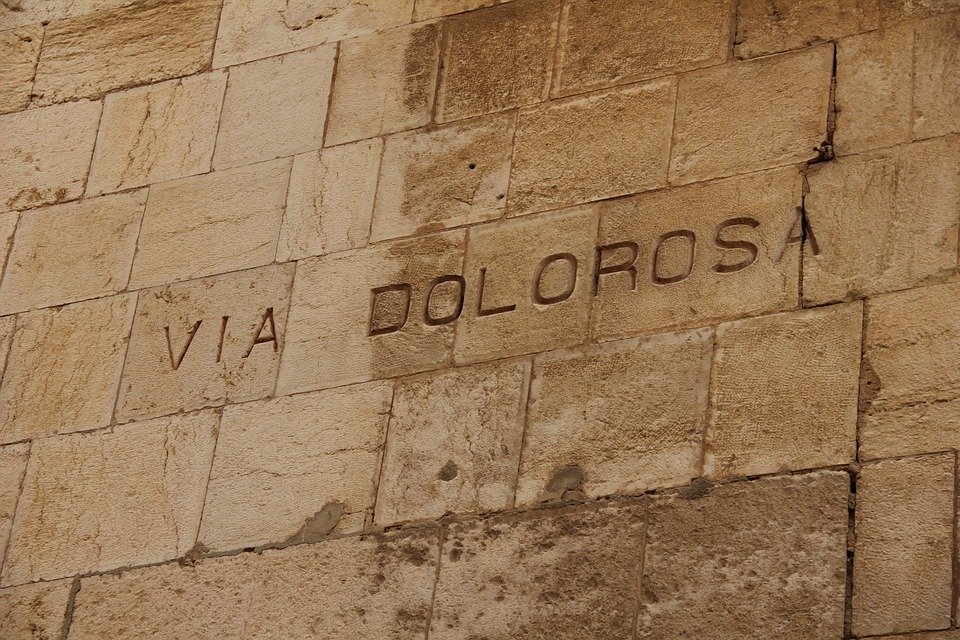 Via Dolorosa En langfredagsvandring – 7. station				Jesus falder for anden gang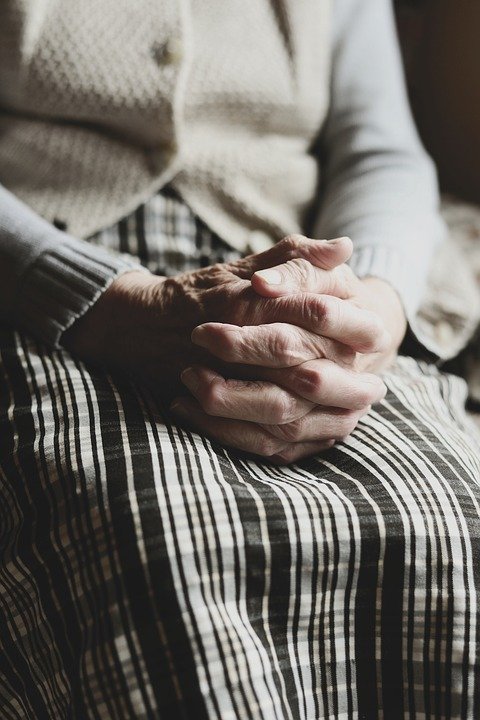 ”Er du faldet i – igen?” Mange af os har ting, som vi helst vil undgå. Det kan være noget, vi ikke kan tåle. Det kan være noget, der kommer med en pris, som vi ikke har lyst til at betale. Der findes masser af gode råd og hjælp til, hvordan vi kan undgå de ting, som vi har valgt fra.   Men det sker, at det går galt. At vi falder i. At alle de gode intentioner, alle løfterne, alle aftalerne, huskeregler, afledningsmanøvre osv. viste sig ikke at kunne gribe os, mens vi faldt.En bøn, der knytter sit til Via Dolorosa lyder:Herre, hjælp mig, når jeg falder. 
Forny min tålmodighed, og giv mig kraft til at rejse mig igen og bære mit kors videre.Overvejelse: Kender du til situationer, hvor denne bøn kan være god at bede for dig selv?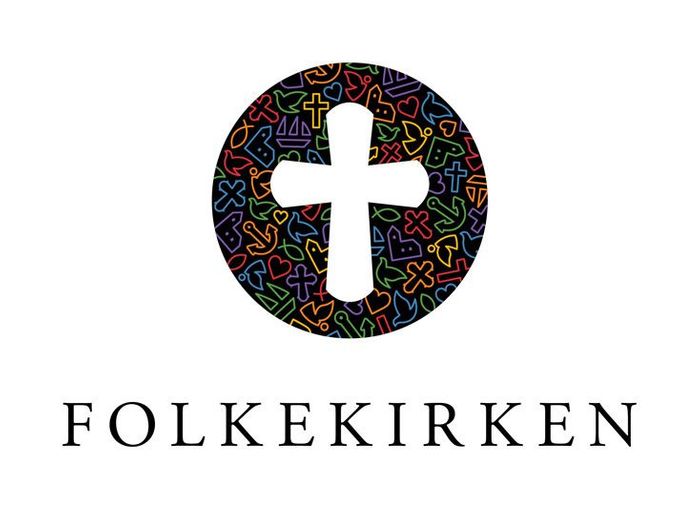 Kender du til situationer, hvor denne bøn 					kunne være god at bede for en, du kender? 